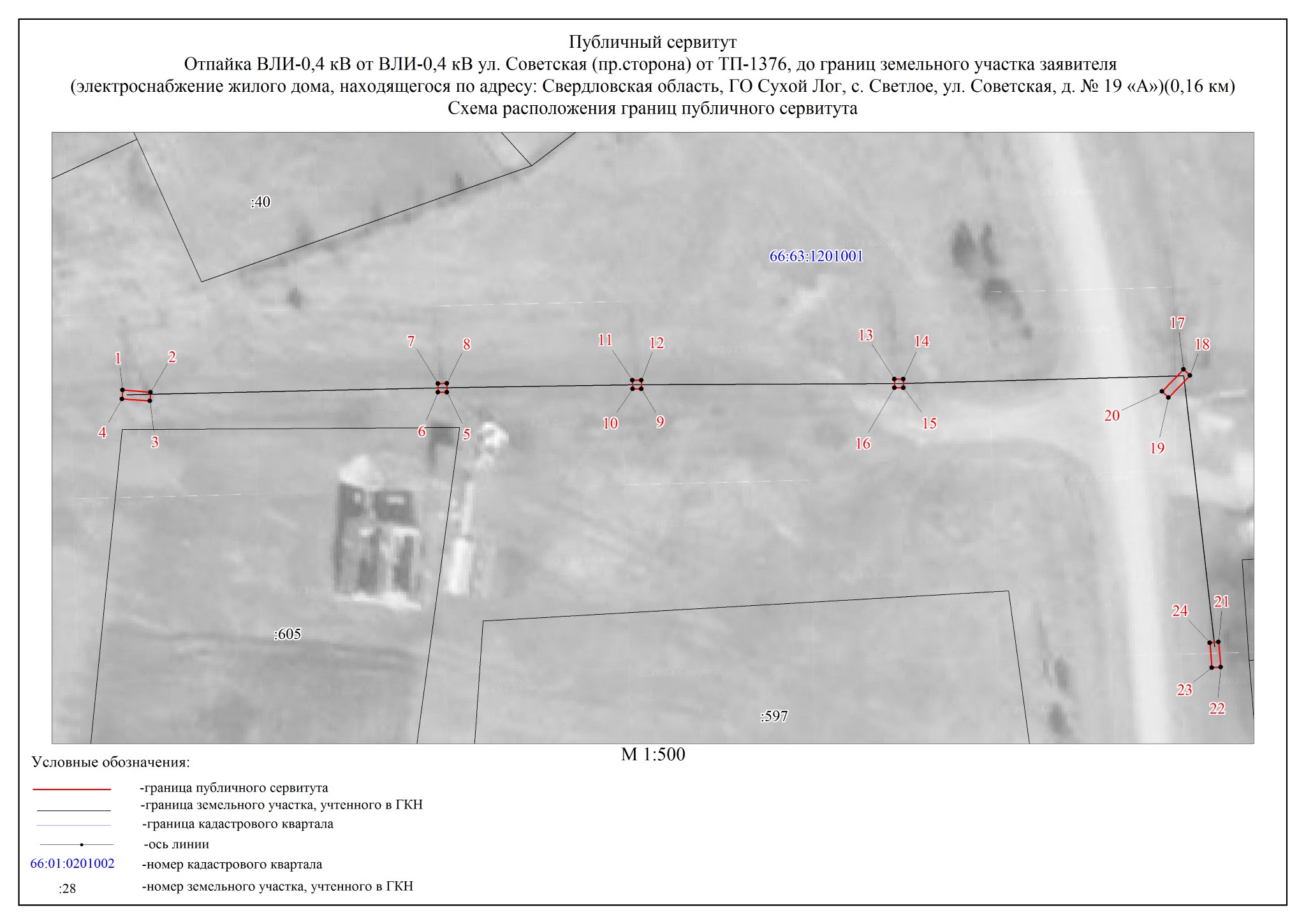 ОПИСАНИЕ МЕСТОПОЛОЖЕНИЯ ГРАНИЦ ПУБЛИЧНОГО СЕРВИТУТА ПО ОБЪЕКТУ  Отпайка ВЛИ-0,4 кВ от ВЛИ-0,4 кВ ул. Советская (пр.сторона) от ТП-1376, до границ земельного участка заявителя (электроснабжение жилого дома, находящегося по адресу: Свердловская область, ГО Сухой Лог, с. Светлое, ул. Советская, д. № 19 «А»)(0,16 км) Свердловская область, городской округ Сухой Лог, с. Светлое (наименование объекта)ОПИСАНИЕ МЕСТОПОЛОЖЕНИЯ ГРАНИЦ ПУБЛИЧНОГО СЕРВИТУТА ПО ОБЪЕКТУ  Отпайка ВЛИ-0,4 кВ от ВЛИ-0,4 кВ ул. Советская (пр.сторона) от ТП-1376, до границ земельного участка заявителя (электроснабжение жилого дома, находящегося по адресу: Свердловская область, ГО Сухой Лог, с. Светлое, ул. Советская, д. № 19 «А»)(0,16 км) Свердловская область, городской округ Сухой Лог, с. Светлое (наименование объекта)ОПИСАНИЕ МЕСТОПОЛОЖЕНИЯ ГРАНИЦ ПУБЛИЧНОГО СЕРВИТУТА ПО ОБЪЕКТУ  Отпайка ВЛИ-0,4 кВ от ВЛИ-0,4 кВ ул. Советская (пр.сторона) от ТП-1376, до границ земельного участка заявителя (электроснабжение жилого дома, находящегося по адресу: Свердловская область, ГО Сухой Лог, с. Светлое, ул. Советская, д. № 19 «А»)(0,16 км) Свердловская область, городской округ Сухой Лог, с. Светлое (наименование объекта)ОПИСАНИЕ МЕСТОПОЛОЖЕНИЯ ГРАНИЦ ПУБЛИЧНОГО СЕРВИТУТА ПО ОБЪЕКТУ  Отпайка ВЛИ-0,4 кВ от ВЛИ-0,4 кВ ул. Советская (пр.сторона) от ТП-1376, до границ земельного участка заявителя (электроснабжение жилого дома, находящегося по адресу: Свердловская область, ГО Сухой Лог, с. Светлое, ул. Советская, д. № 19 «А»)(0,16 км) Свердловская область, городской округ Сухой Лог, с. Светлое (наименование объекта)ОПИСАНИЕ МЕСТОПОЛОЖЕНИЯ ГРАНИЦ ПУБЛИЧНОГО СЕРВИТУТА ПО ОБЪЕКТУ  Отпайка ВЛИ-0,4 кВ от ВЛИ-0,4 кВ ул. Советская (пр.сторона) от ТП-1376, до границ земельного участка заявителя (электроснабжение жилого дома, находящегося по адресу: Свердловская область, ГО Сухой Лог, с. Светлое, ул. Советская, д. № 19 «А»)(0,16 км) Свердловская область, городской округ Сухой Лог, с. Светлое (наименование объекта)Сведения о местоположении границ объектаСведения о местоположении границ объектаСведения о местоположении границ объектаСведения о местоположении границ объектаСведения о местоположении границ объекта1. Система координат МСК-66 (зона 1)__________________________________________1. Система координат МСК-66 (зона 1)__________________________________________1. Система координат МСК-66 (зона 1)__________________________________________1. Система координат МСК-66 (зона 1)__________________________________________1. Система координат МСК-66 (зона 1)__________________________________________2. Сведения о характерных точках границ объекта2. Сведения о характерных точках границ объекта2. Сведения о характерных точках границ объекта2. Сведения о характерных точках границ объекта2. Сведения о характерных точках границ объектаОбозначение характерных точек границ Координаты, м Координаты, м Метод определения координат и средняя квадратическая погрешность положения характерной точки (Мt), м  Описание закрепления точки на местности (при наличии) Обозначение характерных точек границ Х Y Метод определения координат и средняя квадратическая погрешность положения характерной точки (Мt), м  Описание закрепления точки на местности (при наличии) 1 2 3 4 5 1 402089.24 1606630.67 Геодезический метод; Mt=0.1 - 2 402089.00 1606633.85 Геодезический метод; Mt=0.1 - 3 402088.00 1606633.77 Геодезический метод; Mt=0.1 - 4 402088.24 1606630.59 Геодезический метод; Mt=0.1 - 1 402089.24 1606630.67 Геодезический метод; Mt=0.1 - 5 402088.99 1606667.55 Геодезический метод; Mt=0.1 - 6 402088.99 1606666.55 Геодезический метод; Mt=0.1 - 7 402089.98 1606666.54 Геодезический метод; Mt=0.1 - 8 402090.00 1606667.54 Геодезический метод; Mt=0.1 - 5 402088.99 1606667.55 Геодезический метод; Mt=0.1 - 9 402089.36 1606689.68 Геодезический метод; Mt=0.1 - 10 402089.36 1606688.68 Геодезический метод; Mt=0.1 - 11 402090.35 1606688.67 Геодезический метод; Mt=0.1 - 12 402090.37 1606689.67 Геодезический метод; Mt=0.1 - 9 402089.36 1606689.68 Геодезический метод; Mt=0.1 - 13 402090.50 1606718.48 Геодезический метод; Mt=0.1 - 14 402090.48 1606719.48 Геодезический метод; Mt=0.1 - 15 402089.49 1606719.47 Геодезический метод; Mt=0.1 - 16 402089.49 1606718.47 Геодезический метод; Mt=0.1 - 13 402090.50 1606718.48 Геодезический метод; Mt=0.1 - 17 402091.59 1606751.36 Геодезический метод; Mt=0.1 - 18 402090.89 1606752.08 Геодезический метод; Mt=0.1 - 19 402088.39 1606749.64 Геодезический метод; Mt=0.1 - 20 402089.09 1606748.92 Геодезический метод; Mt=0.1 - 17 402091.59 1606751.36 Геодезический метод; Mt=0.1 - 21 402060.57 1606755.34 Геодезический метод; Mt=0.1 - 22 402057.72 1606755.57 Геодезический метод; Mt=0.1 - 23 402057.64 1606754.57 Геодезический метод; Mt=0.1 - 24 402060.49 1606754.34 Геодезический метод; Mt=0.1 - 21 402060.57 1606755.34 Геодезический метод; Mt=0.1 - 